Acompanhamento de APRENDIZAGEMaVALIAÇÃO1. Preencha o esquema abaixo.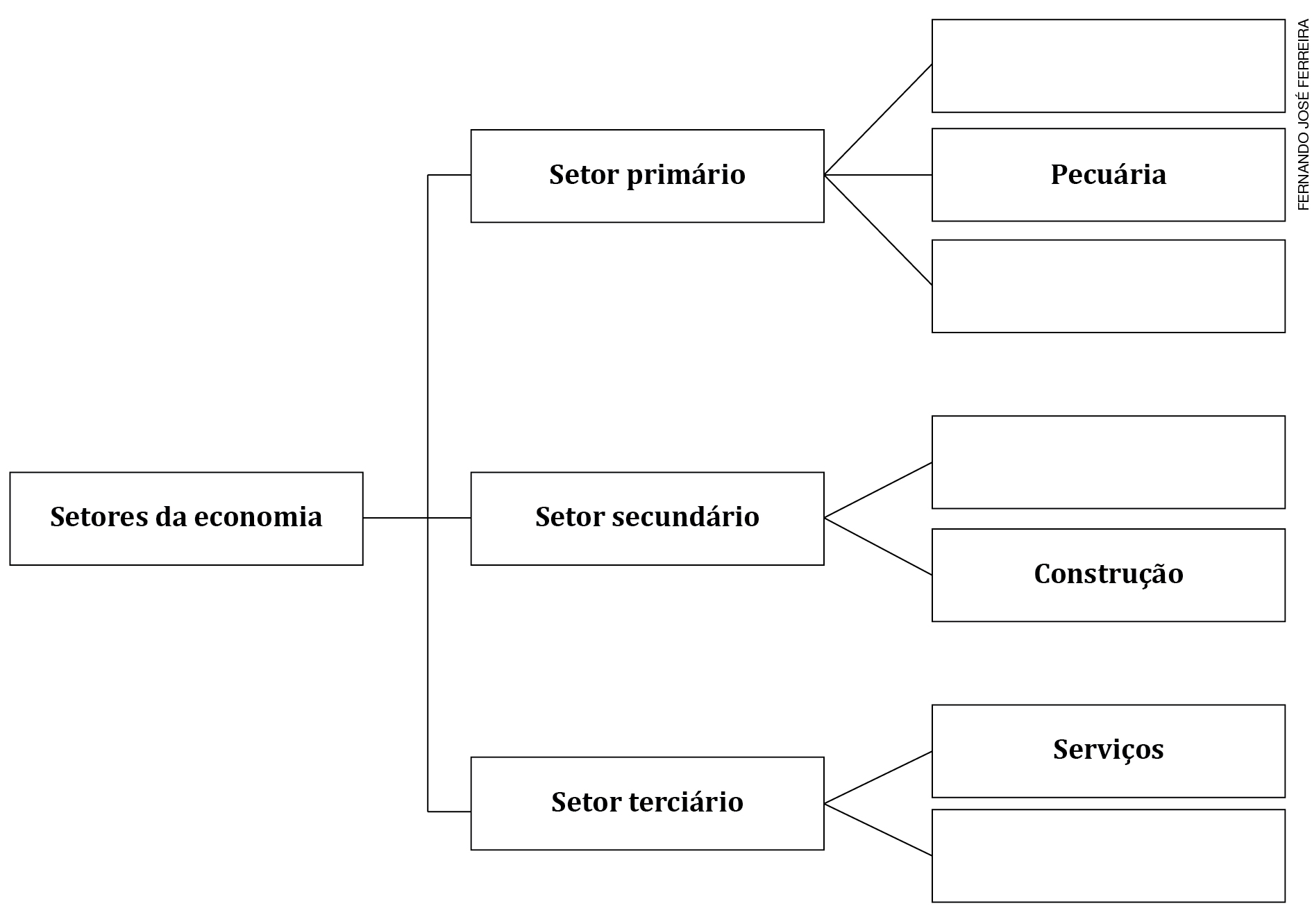 2. Observe o gráfico abaixo e marque com um X a alternativa correta.Brasil: distribuição dos trabalhadores de acordo 
com as atividades econômicas (2015)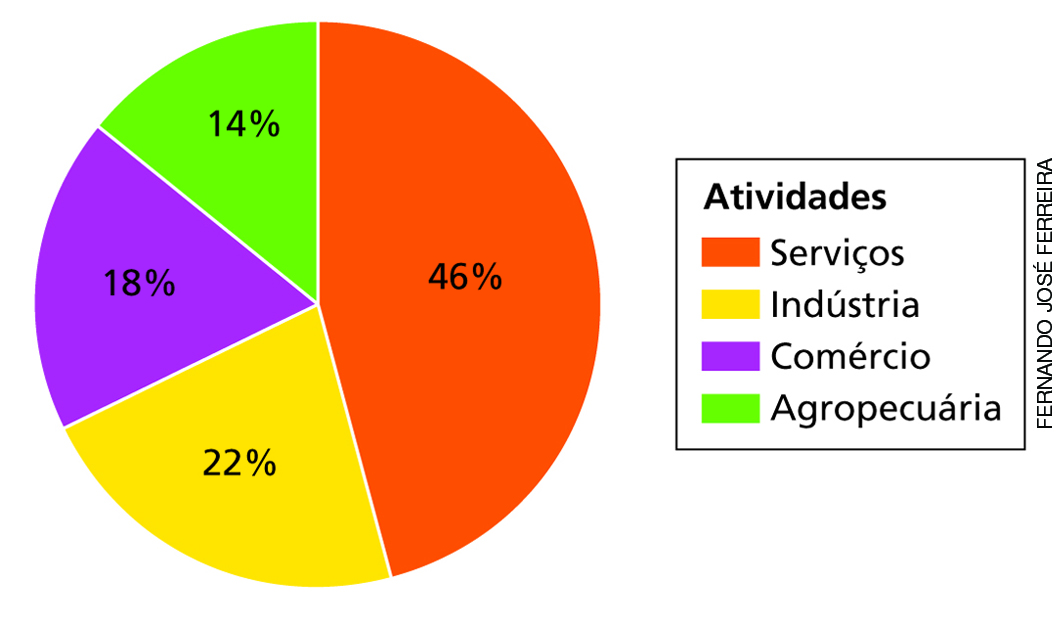 Fonte: IBGE. Pesquisa nacional por amostra de domicílios: síntese de indicadores 2015. Rio de Janeiro: IBGE, 2016.a) A maior parte dos trabalhadores atua nos serviços e a menor parte atua na agropecuária.b) A quantidade de trabalhadores nas atividades de serviços, indústrias e comércio indica a concentração de pessoas vivendo em área rural.c) O baixo percentual de trabalhadores na atividade agropecuária indica que não há produção no setor primário da economia.d) O baixo percentual de trabalhadores na atividade de comércio indica que não há produção no setor terciário da economia.3. Ordene as cenas. Depois, identifique o setor da economia retratado em cada cena. 4. Por que os seres humanos deixaram de ser nômades e se tornaram sedentários?________________________________________________________________________________________________________________________________________________________________________________________________________________________________________________________________________________________________________________________________________________________________________________________________________________________________________________________________________5. Marque com um X a alternativa que indica as condições que contribuem para o desenvolvimento da atividade agrícola. a) Poucos nutrientes no solo, terrenos inclinados e ausência de água.b) Poucos nutrientes no solo, terrenos planos e existência de água.c) Solos férteis, terrenos inclinados e ausência de água.d) Solos férteis, terrenos planos e existência de água.6. Identifique o tipo de agricultura descrito nos textos.Uma parte da produção agrícola se destina ao consumo do agricultor e de sua própria família, e outra parte é vendida para comprar outros produtos de que a família necessita.________________________________________________________________________________________________________________________________________________________Toda a produção agrícola é vendida dentro do país ou para outros países.________________________________________________________________________________________________________________________________________________________7. Quais são os principais rebanhos criados pela pecuária no Brasil?________________________________________________________________________________________________________________________________________________________________________________________________________________________________________________________________________________________________________________________________________________________________________________________________________________________________________________________________________________________________________________________________________________________________________________________________________________________________8. Marque com um X a alternativa que descreve corretamente a pecuária extensiva. a) O gado é criado confinado e se alimenta de ração ou pastagem cultivada.b) O gado é criado confinado e se alimenta de pastagem natural.c) O gado é criado solto em grandes áreas e se alimenta de pastagem natural.d) O gado é criado solto e se alimenta de ração ou pastagem cultivada.9. O que é recurso natural? ________________________________________________________________________________________________________________________________________________________________________________________________________________________________________________________________________________________________________________________________________________________________________________________________________________________________________________________________________10. Marque com um X a alternativa que apresenta apenas recursos não renováveis. a) Petróleo, minério de ferro, água e ar.b) Gás natural, carvão mineral, cobre e manganês.c) Vegetação, solo, minério de alumínio e cobre.d) Energia solar, ar, gás natural e manganês.11. Classifique os recursos naturais do quadro em recurso hídrico, recurso vegetal, recurso mineral ou recurso energético. 12. Que tipo de extrativismo é mostrado em cada desenho?13. Marque com um X a alternativa que apresenta características da atividade industrial.a) Os produtos são feitos manualmente ou com o uso de máquinas simples.b) Há uso de máquinas complexas e intensa divisão do trabalho.c) Os produtos são fabricados em pequena quantidade, pois cada trabalhador é responsável por todas as etapas de fabricação.d) Há uso de máquinas simples sem divisão do trabalho.14. Complete as frases a seguir.No comércio a _____________________, as mercadorias são vendidas em pequena quantidade e a um preço unitário maior, diretamente ao consumidor.No comércio por _____________________, as mercadorias são vendidas em grande quantidade e a um preço unitário menor, geralmente aos comerciantes. 15. Sobre a inter-relação entre o campo e a cidade, marque com um X a alternativa correta.a) Campo e cidade não se inter-relacionam.b) O que é produzido no campo não é utilizado na cidade.c) O que é produzido na cidade não é utilizado no campo.d) O campo e a cidade se complementam e se inter-relacionam por meio de produtos e serviços.Nome: ____________________________________________________________________Turma: ___________________________________________________________________Data: _____________________________________________________________________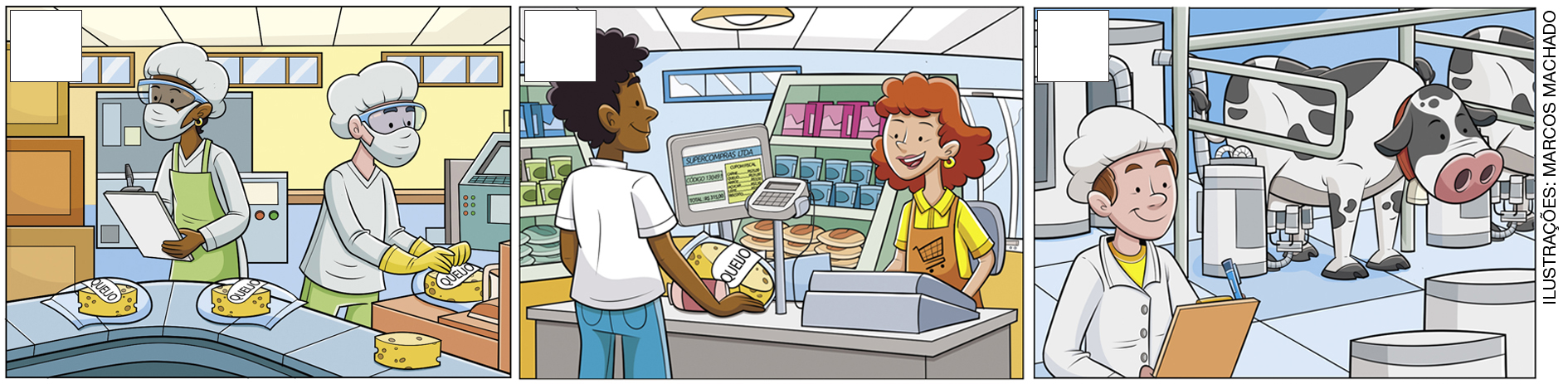 Setor: __________________Setor: __________________Setor: __________________LátexAlumínioPetróleoRioCarvão mineralLagoCobreMadeira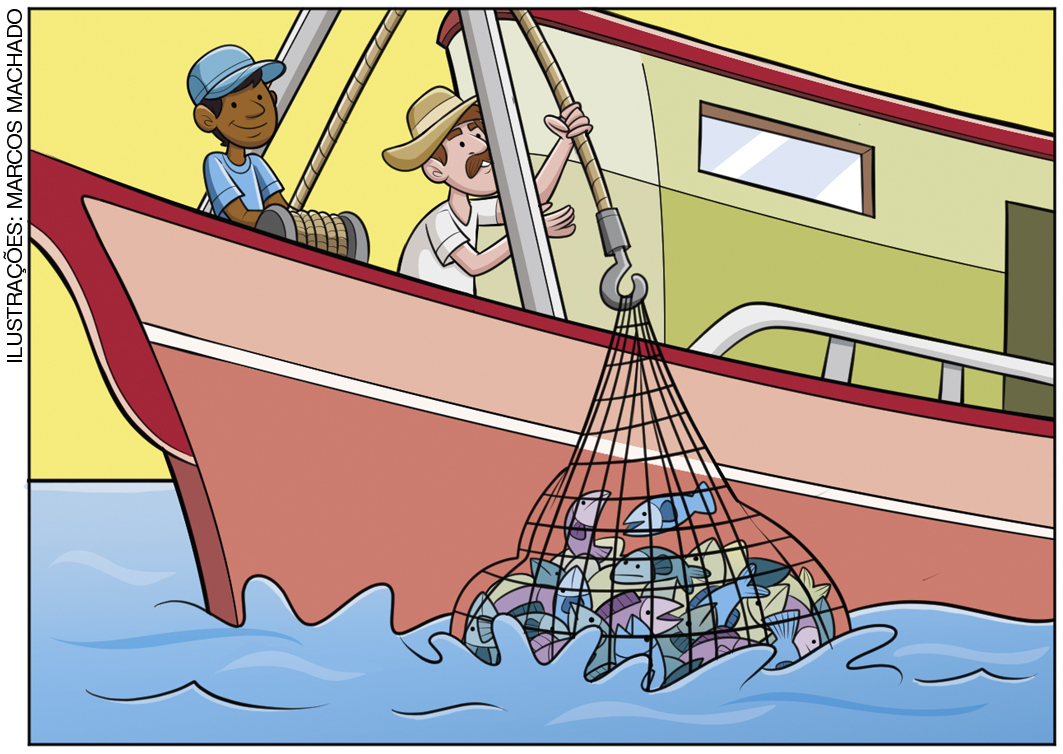 _____________________________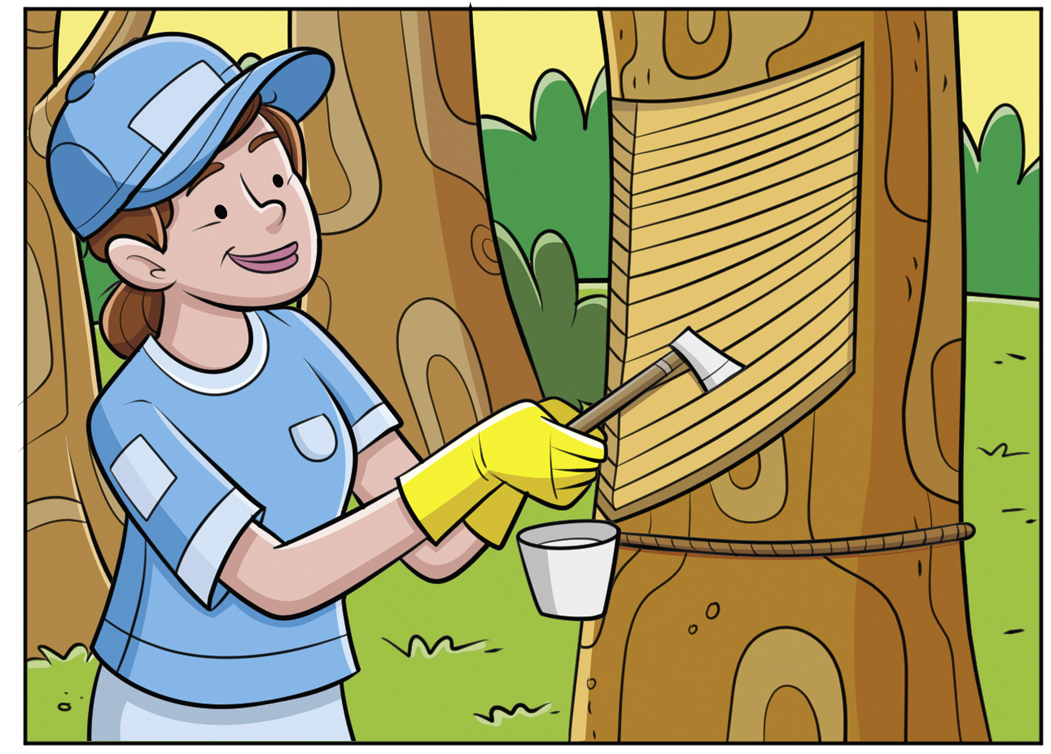 _____________________________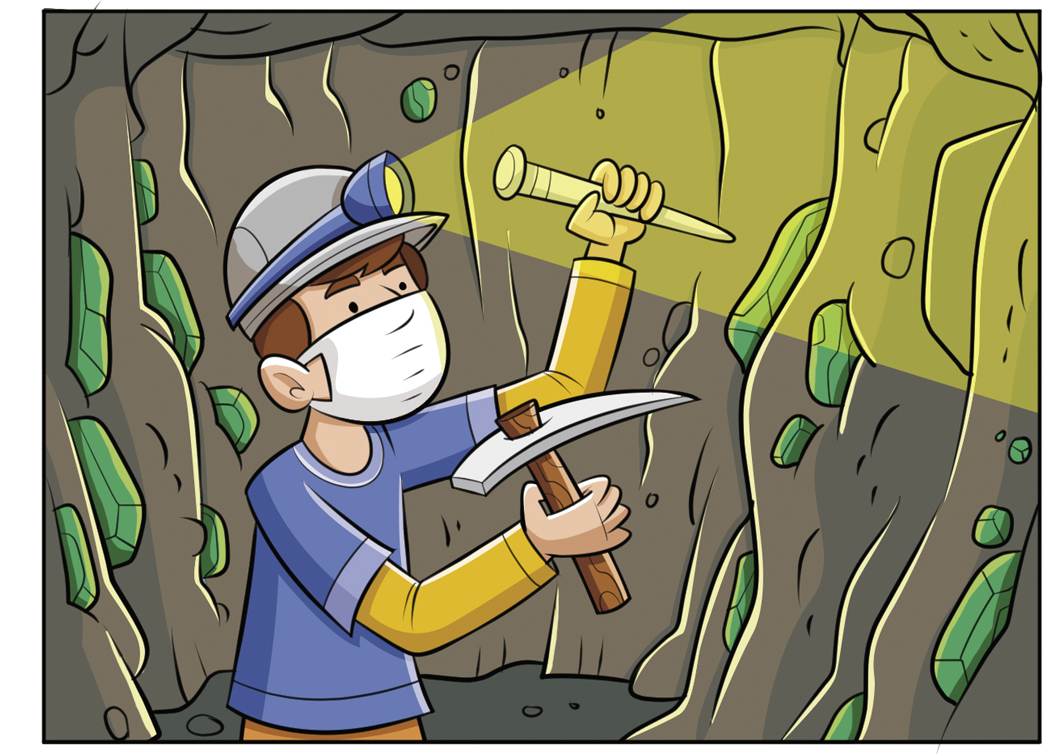 _____________________________